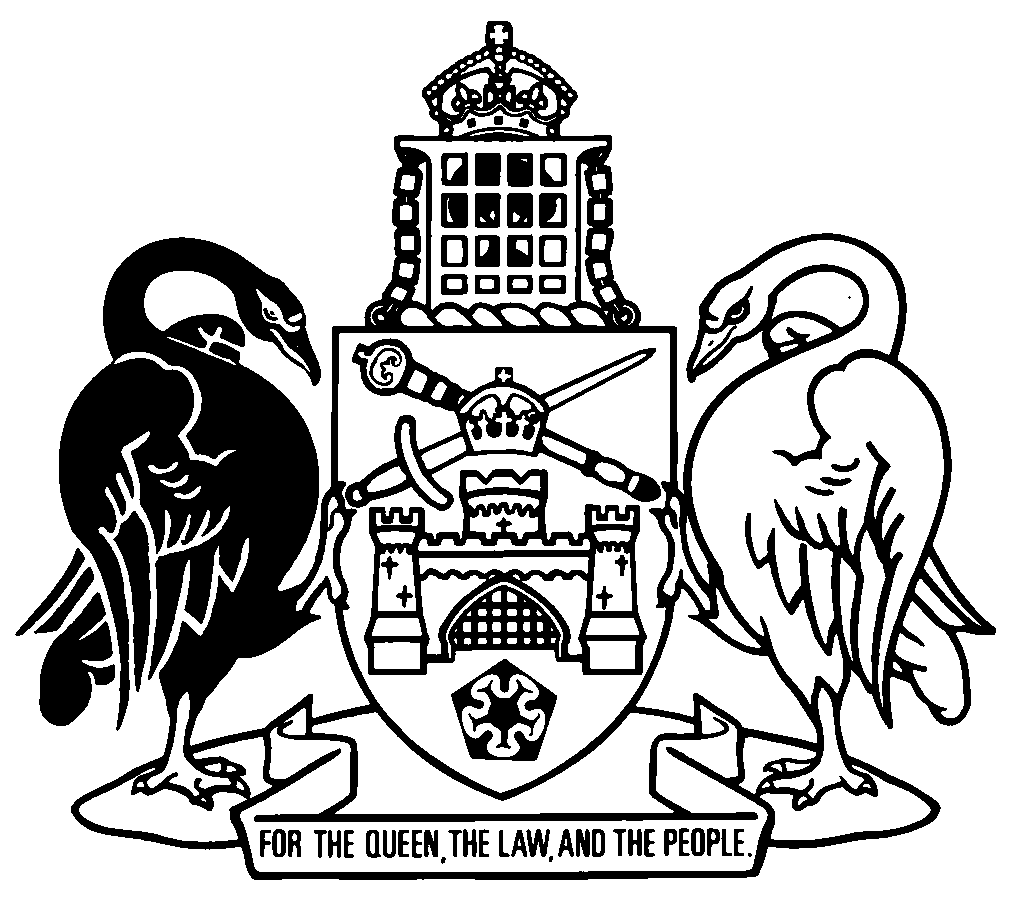 Ordinances—2018A chronological listing of ordinances notified in 2018
[includes ordinance 2018 No 1]Ordinances—2018Ordinances—2018Ordinances—20188 †Australian Capital Territory National Land Amendment (Lakes) Ordinance 2018 (repealed)registered 26 November 2018 (see Cwlth FRLI F2018L01611)
commenced 27 November 2018 (s 2)repealed by Cwlth Act 2003 No 139 s 48A
24 July 2019